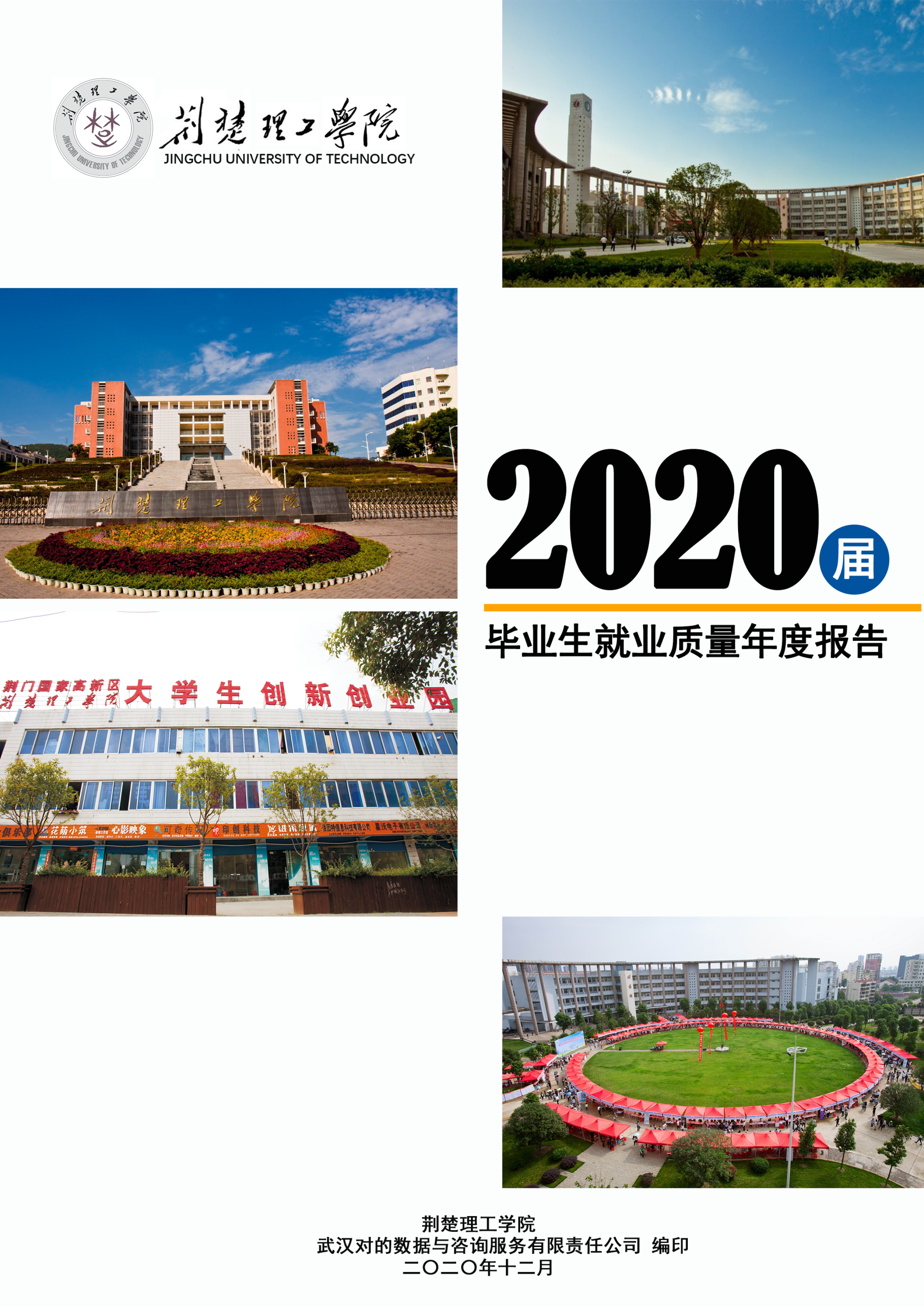 目  录图表目录学校概况	VII报告说明	X第一部分  2020届毕业生基本情况	1表1-1  2020届毕业生规模	1表1-2  2020届毕业生学历与性别结构	1表1-3  2020届毕业生学院与专业结构	2表1-4  2020届毕业生民族结构	4表1-5  2020届毕业生生源结构	5表1-6  2020届毕业生湖北省生源结构	6第二部分  2020届毕业生就业情况及就业流向	7表2-1  2020届毕业生分学历就业率统计	7表2-2  2020届毕业生分性别就业率统计	8表2-3  2020届毕业生分学院就业率统计	8表2-4  2020届本科毕业生分专业（大类）就业率统计	9表2-5  2020届专科毕业生分专业（大类）就业率统计	9表2-6  2020届本科毕业生分专业（中类）就业率统计	10表2-7  2020届专科毕业生分专业（中类）就业率统计	11表2-8  2020届本科毕业生分专业就业率统计	11表2-9  2020届专科毕业生分专业就业率统计	12表2-10 2020届毕业生分民族就业率统计	13表2-11 2020届毕业生分城乡生源就业率统计	14表2-12 2020届毕业生分生源地就业率统计	14图2-1  2020届困难类别毕业生就业率统计图	15图2-2  2020届毕业生就业区域分布图	16图2-3  2020届毕业生就业地区类型分布图	17表2-13 2020届毕业生就业省（市/自治区）分布情况统计	18表2-14 2020届毕业生湖北省内就业地域分布情况统计	19图2-4  2020届省内、外生源毕业生在省内、外就业所占比例	20图2-5  2020届荆门市生源毕业生在荆门市内、外就业所占比例	20表2-15 2020届毕业生就业单位性质统计	21表2-16 2020届毕业生就业单位行业统计	22表2-17 2020届毕业生就业工作职位类型统计	23表2-18 2020届毕业生升学情况统计	24表2-19 2020届本科毕业生分学院升学情况统计	24表2-20 2020届本科毕业生分专业升学情况统计	25表2-21 2020届专科毕业生分专业升学情况统计	26图2-6  2020届毕业生未就业原因统计	27第三部分  2017-2020届毕业生就业变化趋势	28图3-1  2017-2020届毕业生就业率变化趋势	28图3-2  2017-2020届毕业生升学率变化趋势	29表3-1  2017-2020届毕业生就业地域分布统计表	30表3-2  2017-2020届毕业生就业单位行业统计表	31表3-3  2017-2020届毕业生就业单位性质统计表	32表3-4  2017-2020届毕业生就业工作职位统计表	33图3-3  2017-2020届毕业生就业满意度变化趋势	34图3-4  2017-2020届毕业生专业相关度变化趋势	35第四部分  2020届毕业生就业质量分析	36表4-1  2020届毕业生各学院参与调研人数统计表	36图4-1  2020届毕业生就业满意度	37图4-2  2020届毕业生对工作各分项指标的满意度	38图4-3  2020届分学历毕业生对工作各分项指标的满意度	38图4-4  2020届毕业生专业相关度	39图4-5  2020届毕业生选择与专业无关工作的原因	39图4-6  2020届毕业生整体人职匹配度	40表4-2  2020届毕业生各分项指标人职匹配度	40图4-7  2020届毕业生离校半年内离职次数	41图4-8  2020届毕业生工作单位提供保险情况	42图4-9  2020届毕业生所在岗位每周工作时间	42图4-10 2020届毕业生接受岗位培训时间	43图4-11 2020届毕业生职业发展机会	43第五部分  2020届毕业生求职行为分析	44图5-1  2020届毕业生求职过程	44图5-2  2020届毕业生求职成功渠道	44图5-3  2020届毕业生在校期间对求职有帮助的因素	45第六部分  学校就业创业工作主要特色及举措	46第七部分  用人单位对学校人才培养和就业工作的评价	51表7-1  参与调研用人单位性质分布	51表7-2  参与调研用人单位规模统计	51表7-3  参与调研用人单位地域统计	51图7-1  用人单位对毕业生培养质量整体评价	52图7-2  用人单位对毕业生政治素养的评价	53图7-3  用人单位对毕业生工作态度的评价	54图7-4  用人单位认为毕业生工作态度方面值得肯定的地方	54图7-5  用人单位对毕业生专业水平的评价	55图7-6  用人单位认为毕业生专业水平方面值得肯定的地方	55图7-7  用人单位对毕业生职业能力的评价	56图7-8  用人单位认为毕业生职业能力方面值得肯定的地方	56图7-9  用人单位对毕业生职业发展潜力的评价	57图7-10 用人单位对学校就业服务工作的整体满意度	58图7-11 用人单位对学校就业招聘服务分项指标的满意度	59图7-12 用人单位对学校就业服务工作的改进建议	59图7-13 用人单位未来三年对毕业生需求数量变化	60图7-14 用人单位招聘毕业生的类别需求	61图7-15 用人单位招聘毕业生时对专业对口的关注度	62图7-16 用人单位招聘毕业生时看重的因素	63图7-17 用人单位认为毕业生职业适应性时间	64图7-18 用人单位认为毕业生职位晋升周期	64图7-19 用人单位认为毕业生入职一年内的离职意愿	65图7-20 用人单位认为毕业生应聘需改进的方面	66图7-21 用人单位认为毕业生自我发展需改进的方面	67第八部分  2020届毕业生对教育教学的反馈	68图8-1  2020届毕业生母校满意度与推荐度	68图8-2  2020届毕业生不愿意推荐母校的原因	69图8-3  2020届毕业生对专业任课教师的整体评价	70表8-1  2020届毕业生对专业任课教师各方面的评价	70图8-4  2020届毕业生专业课程重要度与满足度	71图8-5  2020届毕业生对学校教学的满意度	72图8-6  2020届毕业生对学校教学的改进需求	73图8-7  2020届毕业生自我素质能力与工作实际要求的吻合度	74图8-8  2020届毕业生个人能力自评	75图8-9  2020届毕业生对学校就业服务工作的满意度	76图8-10 2020届毕业生对学校创业服务工作的满意度	76表8-2  2020届毕业生对学校就业创业工作各方面的评价	77图8-11 2020届毕业生对学校就业服务工作的改进需求	78图8-12 2020届毕业生认为助力创业的在校活动	79第九部分  总结与反馈	80学校概况荆楚理工学院是2007年3月经教育部批准成立的一所省属全日制普通高等学校，由荆门职业技术学院和沙洋师范高等专科学校合并组建而成，有30余年办高等教育的历史。学校位于湖北省荆门市中心城区白龙山下，依山傍水，风景秀美，文化历史底蕴深厚，是一座山水园林式大学。学校一校区办学，校园占地面积2200余亩，校舍建筑面积30余万平方米。教学科研仪器设备总值1.13亿元，图书馆馆藏纸质图书129万册，采用了成蹊智能图书管理系统，拥有各类电子资源数据库15个。学校教学科研设施齐备，宿舍区运动场集中连片，校园无线网络覆盖全校，生活便利，条件优良，是读书求学理想之处。学校设有16个教学学院（部），开设本科专业40个，专科专业15个，涵盖理、工、农、医、文、教、管、艺等8大学科门类。有全日制普通在校生18000余人，其中本科生13000余人。学校建有校外实习实训基地117个，有附属医院1家，教学医院2家。学校现有在编教职工1150人，有教授、副教授等高级职称人员288人，博士、硕士522人。享受国务院及湖北省政府特殊津贴的专家5人，荆门市把关人才18人。学校现有湖北省“十三五”优势（特色）学科群1个（绿色化工与制药工程）、湖北省“十二五”重点（特色）学科1个（化学工程与技术）、湖北省“十二五”重点（培育）学科1个（食品科学与工程）、省级试点学院1个、省一流专业建设点8个、省级优秀基层教学组织5个、省级教学团队5个。机械设计制造及其自动化、化学工程与工艺、印刷工程、食品科学与工程、计算机科学与技术等5项为湖北省本科高校“专业综合改革试点”项目。化学工程与工艺、食品科学与工程、计算机科学与技术、电气工程及其自动化、植物科学与技术等5项为湖北省高等学校战略性新兴（支柱）产业人才培养计划本科项目。国家级新农科项目1项（地方涉农高校服务乡村振兴战略模式研究与实践）。物联网工程、小学教育、学前教育、广播电视编导等4项为湖北省普通本科高校“荆楚卓越人才”协同育人计划项目。有教育部产学合作协同育人项目27项，“荆楚理工学院-中兴通讯信息学院”为湖北省高校试点学院改革项目。有国家级基地1个（荆楚理工学院-中印南方印刷有限公司工程实践教育中心），湖北高校省级示范实习实训基地1个（湖北三宁化工股份有限公司），湖北高校省级大学生校外实习实训基地3个（中印南方印刷实习实训基地、湖北省金龙泉集团有限公司食品科学与工程实习实训基地、荆门市东宝区教育局教师教育实践基地）。学校是湖北省服务外包人才培养（训）基地。有省级精品课程8门、省级精品视频公开课1门、省级精品在线课程1门。大学生创新训练项目国家级118项、省级328项。省级优秀学位论文141篇。承担省级以上教育教学研究课题42项、校级课题480项，获省级教学成果奖二等奖2项、三等奖6项。学校建有一批省市科研平台。其中，湖北省协同创新中心1个，湖北省重点实验室1个，湖北省工业技术研究院1个、湖北省校企共建技术研发中心3个、湖北省新农村发展研究院1个，湖北省人文社科重点研究基地1个，湖北省知识产权培训中心1个，荆门市产业技术研发和高新技术企业孵化基地4个。学校拥有抗肿瘤药物的新品开发及合成新工艺研究等4个省级科研创新团队，先后承担国家、省市科研项目431项。其中，国家自然科学基金和国家社会科学基金项目4项。获省市科技、社科成果奖55项，拥有各类专利179件。获批湖北省荆门产业技术研究院，是获批立项建设的唯一一所省属本科院校。学校科技成果“流化床催化氧化危废处理技术”被湖北省科技厅组织的专家鉴定为“国内领先水平”，转化经费达500万元，在2017年湖北省高校科技人员创业大赛中获二等奖。学校教师在核心期刊发表论文882篇，被SCI、EI、ISTP权威检索性期刊收录252篇。《荆楚理工学院学报》先后被评为全国优秀社科学报、全国地方高校优秀学报、全国质量进步社科学报，其“传记文学研究”栏目先后被湖北省高等学校学报研究会和湖北省新闻出版广电局评为“特色栏目”；《荆楚学刊》先后被评为全国优秀社科学报、湖北省优秀期刊，其“荆楚文化研究”栏目荣获湖北期刊“特色栏目奖”。学校先后与武汉工程大学、湖北工业大学等高校开展联合培养硕士研究生，与爱尔兰高威梅奥理工学院、泰国乌汶大学、菲律宾德拉萨大学、西班牙巴塞罗那大学、澳大利亚西澳理工学院、美国荷晶大学、芬兰瓦萨应用科技大学、美国约翰杰刑事司法学院、法国卡昂大学等国外高校建立了校际交流合作关系，在校留学生达到182人。开设有口腔医学、市场营销、计算机科学与技术三个全英文授课本科专业，并针对留学生汉语言水平，开设有国际汉语初级班、中级班和高级班。学校坚持立足荆门，面向湖北，辐射全国，服务地方经济社会及相关行业产业的服务定位，坚持教学工作中心地位，围绕培养具有良好的思想政治素质和人文素养、扎实的学科专业基础、较强的创新创业精神和实践能力的应用型高级专门人才这一目标，探索构建学校教育和社会教育二大协同育人体系，打造通识教育课程、专业主干课程、个性发展课程三大课程平台，实现人才培养过程中通识教育与专业教育的融合、全面发展与个性发展的结合、应用性与学术性的结合、信息技术与教育教学融合的四个融合，形成了“1234”的应用型人才培养模式。学校先后被授予国家节约型公共机构示范单位、湖北省高校毕业生就业统计规范管理先进单位、湖北省平安校园、湖北省文明单位（校园），校团委被授予全国五四红旗团委等荣誉称号。2014年，学校成为湖北省首批地方本科院校转型发展试点学校；2015年，学校成为首批“教育部-中兴通讯ICT产教融合创新基地”。2016年，学校顺利通过教育部本科教学工作合格评估。报告说明为全面真实反映毕业生的就业状况，积极发挥就业状况对教育教学的反馈作用，促进人才培养与经济社会发展紧密对接，根据《教育部办公厅关于编制发布高校毕业生就业质量年度报告的通知》文件要求，荆楚理工学院委托第三方调研咨询机构武汉对的数据与咨询服务有限责任公司编制完成《荆楚理工学院2020届毕业生就业质量年度报告》。本报告数据来源于两个方面：1.荆楚理工学院毕业生就业信息数据。数据统计截止日期为2020年12月31日。使用数据主要涉及毕业生的规模和结构、就业率及就业流向、毕业生就业变化趋势等。2.第三方数据调查公司（武汉对的数据与咨询服务有限责任公司）调研数据。毕业生调研数据：调研面向全校2020届毕业生，回收有效调查问卷1960份，有效回收率47.35%；使用数据涉及毕业生就业质量、求职状况以及教育教学的反馈等。用人单位调研数据：调研面向来校举行招聘会并签约学校2020届毕业生的用人单位，回收有效问卷195份；使用数据涉及用人单位对毕业生满意度及人才培养评价、用人单位对学校就业服务工作评价等。《报告》共分为九个部分：毕业生基本情况、毕业生就业情况及就业流向、近四届毕业生就业变化趋势、毕业生就业质量分析、毕业生求职行为分析、学校就业创业工作主要特色及举措、用人单位对学校人才培养和就业工作的评价、毕业生对教育教学的反馈、总结与反馈；力求全面、准确、客观的反映毕业生就业状况，同时也希望通过数据挖掘与分析，凝练特色，发现趋势，找出问题，为进一步做好毕业生就业服务工作和学校人才培养改革提供参考。本报告中数据因四舍五入保留两位小数，各分项占比之和可能存±0.01%的误差。第一部分  2020届毕业生基本情况1.1 2020届毕业生规模情况荆楚理工学院2020届毕业生总人数为4139人，其中，本科毕业生2488人，专科毕业生1651人。详见下表。表1-1  2020届毕业生规模数据来源：荆楚理工学院数据。1.2 2020届毕业生结构情况1.2.1 2020届毕业生学历与性别结构荆楚理工学院2020届毕业生共4139人，其中男性毕业生1513人，占毕业生总人数的36.55%；女性毕业生2626人，占毕业生总人数的63.45%；男女比例为1：1.74。详见下表。表1-2  2020届毕业生学历与性别结构 数据来源：荆楚理工学院数据。1.2.2 2020届毕业生学院与专业结构2020届毕业生分为本、专科两个层次，分布在12个学院的34个本科专业和13个专科专业中。其中人数较多的学院为医学院、师范学院、文学与传媒学院、计算机工程学院，其人数分别为1181人、459人、386人、386人，占比分别为28.53%、11.09%、9.33%、9.33%。本科共有34个专业，分布较广，人数在100人以上的专业有口腔医学、小学教育、学前教育、汉语言文学、财务管理5个专业；专科共有13个专业，人数在100人以上的专业有口腔医学、护理、临床医学、学前教育、语文教育、会计、计算机应用技术7个专业。详见下表。表1-3  2020届毕业生学院与专业结构数据来源：荆楚理工学院数据。1.2.3 2020届毕业生民族结构2020届毕业生中汉族毕业生最多，有3827人，占毕业生总人数的92.46%；少数民族毕业生合计312人，占毕业生总人数的7.54%。其中，少数民族中毕业生人数排名前三的是土家族、苗族、侗族，人数分别为167人、40人、22人，占毕业生总人数的比例分别为4.03%、0.97%、0.53%。详见下表。表1-4  2020届毕业生民族结构数据来源：荆楚理工学院数据。1.2.4 2020届毕业生生源地结构各地区生源毕业生结构:2020届毕业生主要来自全国26个省（市/自治区），毕业生生源地以湖北省为主，人数为2654人，占毕业生总人数的64.12%，其中荆门市生源毕业生人数为533人，占湖北省生源毕业生总人数的20.08%；外省生源人数在100人以上的有贵州、四川、河南、甘肃、山西5个省。详见下表。表1-5  2020届毕业生生源结构数据来源：荆楚理工学院数据。湖北省生源毕业生结构:2020届湖北省生源毕业生主要来自全省16个地市州，毕业生生源地以荆门市为主，占湖北省生源毕业生总人数的20.08%。湖北省生源人数在100人以上的有10个地市州。详见下表。表1-6  2020届毕业生湖北省生源结构数据来源：荆楚理工学院数据。第二部分  2020届毕业生就业情况及就业流向本部分数据来源于荆楚理工学院毕业生就业信息数据。2020届毕业生就业情况统计口径中的就业率=（协议就业+升学、出国（境）人数+灵活就业人数+自主创业人数）/毕业生总人数×100%。2.1 2020届毕业生就业率2.1.1 分学历就业率荆楚理工学院2020届毕业生总人数为4139人，就业人数为3571人，就业率为86.28%。其中本科毕业生就业人数为2121人，就业率为85.25%；专科毕业生就业人数为1450人，就业率为87.83%。详见下表。表2-1  2020届毕业生分学历就业率统计数据来源：荆楚理工学院数据。2.1.2 分性别就业率荆楚理工学院2020届毕业生中，男生就业率为85.86%，女生就业率为86.52%。详见下表。表2-2  2020届毕业生分性别就业率统计数据来源：荆楚理工学院数据。2.1.3 分学院就业率荆楚理工学院2020届毕业生中，数理学院、电子信息工程学院、化工与药学院、经济与管理学院就业率靠前，均在90.00%以上。详见下表。表2-3  2020届毕业生分学院就业率统计数据来源：荆楚理工学院数据。2.1.4 分专业就业率分专业（大类）就业率:荆楚理工学院2020届本科毕业生中，专业（大类）就业率居前三的分别为理学、文学、工学，分别为93.67%、86.74%、86.49%。详见下表。表2-4  2020届本科毕业生分专业（大类）就业率统计数据来源：荆楚理工学院数据。荆楚理工学院2020届专科毕业生中，专业（大类）就业率居前三的分别为轻纺食品大类、生化与药品大类、财经大类，分别为100.00%、100.00%、95.12%。详见下表。表2-5  2020届专科毕业生分专业（大类）就业率统计数据来源：荆楚理工学院数据。分专业（中类）就业率:荆楚理工学院2020届本科毕业生中，专业（中类）就业率较高的是轻工类、物理学类、生物工程类，分别为97.06%、96.77%、93.33%。详见下表。表2-6  2020届本科毕业生分专业（中类）就业率统计数据来源：荆楚理工学院数据。荆楚理工学院2020届专科毕业生中，专业（中类）就业率较高的是航空装备类、化工技术类、包装印刷类，均为100.00%。详见下表。表2-7  2020届专科毕业生分专业（中类）就业率统计数据来源：荆楚理工学院数据。分专业毕业生就业率:荆楚理工学院2020届本科毕业生中，市场营销、印刷工程、应用物理学专业毕业生就业率较高，分别为100.00%、97.06%、96.77%。详见下表。表2-8  2020届本科毕业生分专业就业率统计数据来源：荆楚理工学院数据。荆楚理工学院2020届专科毕业生中，航空材料精密成型技术、石油化工技术、航空电子电气技术、数字图文信息技术专业的毕业生实现全部就业。详见下表。表2-9  2020届专科毕业生分专业就业率统计数据来源：荆楚理工学院数据。2.1.5 分民族就业率荆楚理工学院2020届毕业生中，壮族、彝族、蒙古族、白族、水族、仡佬族、瑶族毕业生实现全部就业，人数最多的汉族毕业生就业率为86.12%。详见下表。表2-10  2020届毕业生分民族就业率统计数据来源：荆楚理工学院数据。2.1.6 分城乡生源就业率荆楚理工学院2020届毕业生中，农村生源毕业生就业率明显高于城镇生源毕业生。详见下表。表2-11  2020届毕业生分城乡生源就业率统计数据来源：荆楚理工学院数据。2.1.7 分生源地就业率荆楚理工学院2020届毕业生中，内蒙古、广东、陕西省（市/自治区）生源专科毕业生实现全部就业。详见下表。表2-12  2020届毕业生分生源地就业率统计数据来源：荆楚理工学院数据。2.1.8 困难类别毕业生就业率荆楚理工学院2020届毕业生中，“就业困难和残疾”毕业生就业率为100.00%。详见下图。图2-1  2020届困难类别毕业生就业率统计图数据来源：荆楚理工学院数据。2.2 2020届毕业生就业流向为保证统计数据的规范性，毕业生就业流向情况按照协议就业和灵活就业毕业生总人数统计。2.2.1 就业单位地域分布2.2.1.1就业区域分布荆楚理工学院2020届毕业生在中部地区工作占比较多，为59.93%；其次是在东部地区工作，占比为25.94%；第三是在西部地区工作，占比为14.01%；东北地区工作占比最少，为0.12%。详见下图。图2-2  2020届毕业生就业区域分布图数据来源：荆楚理工学院数据。2.2.1.2 就业地区级别分布荆楚理工学院2020届毕业生中，从毕业生就业流向情况来看，毕业生大部分在地（县）级市工作，占比为53.88%，在省会城市工作占比29.27%。详见下图。图2-3  2020届毕业生就业地区类型分布图数据来源：荆楚理工学院数据。2.2.1.3就业省（市/自治区）分布就业省（市/自治区）分布：荆楚理工学院2020届毕业生中，湖北省就业人数最多，占比52.33%。其次是广东省、浙江省、贵州省，占比分别为9.62%、6.70%、2.76%。详见下表。表2-13  2020届毕业生就业省（市/自治区）分布情况统计数据来源：荆楚理工学院数据。省内就业城市分布：2020届毕业生省内就业主要集中在武汉市，占湖北省内就业人数的比例为29.33%；其次是荆门市（27.93%）、宜昌市（6.21%）、十堰市（5.90%）、襄阳市（5.28%），其他省内城市就业人数占比均少于5.00%。详见下表。表2-14  2020届毕业生湖北省内就业地域分布情况统计数据来源：荆楚理工学院数据。生源地与就业地区交叉分析：2020届生源地为湖北省的毕业生中，74.70%选择留在本省就业，25.30%选择到外省就业；省外生源的毕业生有12.24%选择留在湖北省就业（其中6.01%的外省生源毕业生选择荆门就业），60.88%选择回生源地就业，26.87%的省外毕业生选择在其他地区就业。详见下图。图2-4  2020届省内、外生源毕业生在省内、外就业所占比例数据来源：荆楚理工学院数据。2020届生源地为荆门市的毕业生中，62.34%的毕业生选择留在荆门市就业，37.66%的毕业生选择在荆门市外就业。详见下图。图2-5  2020届荆门市生源毕业生在荆门市内、外就业所占比例数据来源：荆楚理工学院数据。2.2.2 就业单位性质分布荆楚理工学院2020届毕业生中，从毕业生就业单位性质来看，其他企业（主要指私、民营企业）占比最高，为65.73%。其次为医疗卫生单位、中初教育单位占比较高，分别为11.12%、9.34%。详见下表。表2-15  2020届毕业生就业单位性质统计数据来源：荆楚理工学院数据。2.2.3 就业单位行业分布荆楚理工学院2020届毕业生中，从毕业生就业单位行业来看，“卫生和社会工作”“教育”“制造业”“信息传输、软件和信息技术服务业”占比较高，分别为23.71%、23.59%、9.87%、8.24%。详见下表。表2-16  2020届毕业生就业单位行业统计数据来源：荆楚理工学院数据。2.2.4 就业工作职位类型分布荆楚理工学院2020届毕业生中，毕业生就业职位类型占比较高的是其他人员、教学人员、卫生专业技术人员，分别为23.47%、21.36%、20.91%。详见下表。表2-17  2020届毕业生就业工作职位类型统计数据来源：荆楚理工学院数据。2.3 2020届毕业生升学情况2020届毕业生共有1076人升学，总体升学率为26.00%；其中，本科毕业生有234人升学，升学率为9.41%；专科毕业生有842人升学，升学率为51.00%；专科毕业生升学率远高于本科毕业生。详见下表。表2-18  2020届毕业生升学情况统计数据来源：荆楚理工学院数据。2.3.1 本科毕业生升学情况荆楚理工学院2020届本科毕业生升学率较高的学院是：生物工程学院、机械工程学院、化工与药学院，分别为25.58%、18.29%、18.25%。详见下表。表2-19  2020届本科毕业生分学院升学情况统计数据来源：荆楚理工学院数据。荆楚理工学院2020届本科毕业生升学率较高的专业是：食品科学与工程、植物科学与技术、应用物理学，分别为30.61%、22.86%、22.58%。详见下表。表2-20  2020届本科毕业生分专业升学情况统计数据来源：荆楚理工学院数据。2.3.2 专科毕业生升学情况荆楚理工学院2020届专科毕业生总体升学率为51.00%，分专业统计，航空电子电气技术、数字图文信息技术、航空材料精密成型技术专业的升学率相对较高，分别为89.47%、88.00%、87.50%。详见下表。表2-21  2020届专科毕业生分专业升学情况统计数据来源：荆楚理工学院数据。2.4 2020届毕业生自主创业情况2020届毕业生共有8人创业，其中本科生7人，专科生1人，总体创业率为0.19%。2.5 2020届未就业毕业生情况对未就业毕业生进一步统计，结果显示，大部分学生目前的状态为“签约中”“拟升学”和“求职中”，占比分别为63.20%、22.54%、13.03%。详见下图。图2-6  2020届毕业生未就业原因统计数据来源：荆楚理工学院数据。第三部分  2017-2020届毕业生就业变化趋势3.1 2017-2020届毕业生就业变化趋势3.1.1 2017-2020届毕业生就业率变化趋势2017-2019届毕业生总体就业情况良好,2020届毕业生就业率较前三届出现一定幅度的下降。一方面，受新冠肺炎疫情影响，部分企业经营受到较大冲击，2020届毕业生就业也受到一定幅度的影响；另一方面，通过对未就业毕业生进一步调查，发现大部分毕业生未就业原因为拟签约中，毕业生就业逐渐呈现慢就业现象。详见下图。图3-1  2017-2020届毕业生就业率变化趋势数据来源：荆楚理工学院数据。3.1.2 2017-2020届毕业生升学率变化趋势2017-2020届毕业生升学率整体呈上升趋势，2020届毕业生升学率增幅明显。2020届本科毕业生升学率（9.41%）相较2019届（6.75%）提升2.66个百分点；2020届专科毕业生升学率（51.00%）相较2019届（30.27%）提升20.73个百分点。一方面说明毕业生升学意愿增强，越来越多的毕业生希望通过提升学历来增加未来的就业资本；另一方面，2020年政府为拓宽高校毕业生就业升学途径，减轻就业升学压力，出台相关政策措施，积极推进升学扩招。图3-2  2017-2020届毕业生升学率变化趋势数据来源：荆楚理工学院数据。3.2 2017-2020届毕业生就业地域变化趋势2017-2020届毕业生就业去向以湖北省为主，毕业生以服务地方经济发展为主旋律。2017-2020届毕业生省外就业主要分布在广东省、浙江省。详见下表。表3-1  2017-2020届毕业生就业地域分布统计表数据来源：荆楚理工学院数据。3.3 2017-2020届毕业生就业行业变化趋势2017-2020届毕业生就业行业排名前三的分别为“卫生和社会工作”“教育”“制造业”。2020届毕业生在“卫生和社会工作”就业比例增幅明显，较2019届增加12.38个百分点；近四届毕业生在教育行业就业比例逐年上升，在制造业就业比例呈下降趋势。详见下表。表3-2  2017-2020届毕业生就业单位行业统计表数据来源：荆楚理工学院数据。3.4 2017-2020届毕业生就业单位性质变化趋势2017-2020届毕业生就业单位以其他企业（主要指民营企业）为主，占比在65.00%以上；2020届毕业生在医疗卫生单位就业比例大幅上升，相较2019届提升5.47个百分点；2017-2020届毕业生在中初教育单位就业比例基本稳定。详见下图。表3-3  2017-2020届毕业生就业单位性质统计表注：其他企业是指除国有企业和三资企业之外的所有企业，主要包括民营企业和集体所有制企业等。数据来源：荆楚理工学院数据。3.5 2017-2020届毕业生就业工作职位变化趋势2017-2020届毕业生就业工作职位以其他人员、教学人员、卫生专业技术人员为主。教学人员就业职位比例呈逐年上升趋势，2020届毕业生工作职位为卫生专业技术人员的占20.91%，同比2019届增长一倍有余。详见下表。表3-4  2017-2020届毕业生就业工作职位统计表数据来源：荆楚理工学院数据。3.6 2017-2020届毕业生就业满意度变化趋势荆楚理工学院毕业生就业满意度整体保持较高水平，近三届毕业生就业满意度均在97.80%以上。详见下图。图3-3  2017-2020届毕业生就业满意度变化趋势数据来源：荆楚理工学院数据。3.7 2017-2020届毕业生专业相关度变化趋势荆楚理工学院近四届毕业生就业岗位与专业相关度呈逐年上升趋势，2020届毕业生专业相关度为76.82%，较2017届（68.53%）提升了8.29个百分点，这也充分说明学校专业设置比较符合社会需求，毕业生所学专业知识及技能与实际工作的契合度越来越高。详见下图。图3-4  2017-2020届毕业生专业相关度变化趋势数据来源：荆楚理工学院数据。第四部分  2020届毕业生就业质量分析4.1 2020届毕业生就业调研数据采集情况为真实了解荆楚理工学院2020届毕业生的求职情况和就业质量，了解2020届毕业生对荆楚理工学院教育教学、就业管理及就业指导服务的反馈意见和建议，于2020年9月，对全体2020届毕业生发放了《荆楚理工学院2020届毕业生就业质量调查问卷》，此次调研历时40天，有效参与调查毕业生人数为1960人，占毕业生总人数的47.35%。此次调研的项目主要包括毕业生就业质量、毕业生求职行为分析、毕业生对教育教学的评价与反馈等几个方面的内容。信息采集均由毕业生本人独立完成，信息采集面覆盖全体毕业生，包含就业、升学、创业和未就业等各种类型的毕业生。详见下表。表4-1  2020届毕业生各学院参与调研人数统计表数据来源：“对的数据”公司—荆楚理工学院2020届毕业生就业质量评价数据。从各学院参与调研的人数分布来看，毕业生反馈的数据可以代表大部分毕业生的情况，调研样本结构合理，具有很强的代表性。4.2 2020届毕业生就业满意度	调查结果显示，2020届毕业生对目前工作单位的整体满意度为97.84%，其中本科生的就业满意度为97.64%，专科生的就业满意度为98.55%。详见下图。图4-1  2020届毕业生就业满意度注：满意度=“非常满意”占比+“比较满意”占比+“一般”占比。数据来源：“对的数据”公司—荆楚理工学院2020届毕业生就业质量评价数据。调查结果显示，2020届毕业生对工作各分项指标的评价中，满意度较高的是工作中的人际关系（99.07%）。分学历来看，本科毕业生满意度较低的是工作强度（89.39%），专科毕业生满意度较低的是薪酬福利（93.48%）。图4-2  2020届毕业生对工作各分项指标的满意度数据来源：“对的数据”公司—荆楚理工学院2020届毕业生就业质量评价数据。图4-3  2020届分学历毕业生对工作各分项指标的满意度数据来源：“对的数据”公司—荆楚理工学院2020届毕业生就业质量评价数据。4.3 2020届毕业生专业相关度	调查结果显示，2020届毕业生目前就业岗位与所学专业的相关度为76.82%，其中本科生专业相关度为74.46%，专科生专业相关度为85.51%。毕业生选择与专业无关工作的主要原因是先就业再择业。详见下图。图4-4  2020届毕业生专业相关度注：相关度=“紧密相关”占比+“比较相关”占比+“相关”占比。数据来源：“对的数据”公司—荆楚理工学院2020届毕业生就业质量评价数据。图4-5  2020届毕业生选择与专业无关工作的原因数据来源：“对的数据”公司—荆楚理工学院2020届毕业生就业质量评价数据。4.4 2020届毕业生人职匹配度	调查结果显示，2020届毕业生整体人职匹配度为97.84%，毕业生职业价值观、职业兴趣、职业性格、职业能力与工作岗位的匹配度分别为95.21%、95.52%、95.52%、95.98%，在人职匹配度各分项指标的评价中，毕业生所从事的工作与个人职业能力的匹配度较高，与个人职业价值观的匹配度相对较低。详见下图。图4-6  2020届毕业生整体人职匹配度注：匹配度=“非常匹配”占比+“比较匹配”占比+“一般”占比。数据来源：“对的数据”公司—荆楚理工学院2020届毕业生就业质量评价数据。表4-2  2020届毕业生各分项指标人职匹配度注：匹配度=“非常匹配”占比+“比较匹配”占比+“一般”占比。数据来源：“对的数据”公司—荆楚理工学院2020届毕业生就业质量评价数据。4.5 2020届毕业生工作稳定性调查结果显示，2020届毕业生工作半年内未离职的人数占比84.85%，有过离职经历的毕业生离职次数主要为1次，占比13.91%。详见下图。图4-7  2020届毕业生离校半年内离职次数数据来源：“对的数据”公司—荆楚理工学院2020届毕业生就业质量评价数据。4.6 2020届毕业生职业保障调查结果显示，86.24%的毕业生所在工作单位提供了一定的职业保障。详见下图。图4-8  2020届毕业生工作单位提供保险情况数据来源：“对的数据”公司—荆楚理工学院2020届毕业生就业质量评价数据。4.7 2020届毕业生工作时间调查结果显示，2020届毕业生所在岗位每周工作时间40个小时以上占比64.14%。详见下图。图4-9  2020届毕业生所在岗位每周工作时间数据来源：“对的数据”公司—荆楚理工学院2020届毕业生就业质量评价数据。4.8 2020届毕业生个人发展毕业生个人发展主要从接受岗位培训和职业发展机会两个维度分析。调查结果显示，2020届毕业生中，90.26%的毕业生所在工作单位提供岗位培训；56.72%的毕业生表示在工作岗位有好的发展机会，发展路径清晰。详见下图。图4-10  2020届毕业生接受岗位培训时间数据来源：“对的数据”公司—荆楚理工学院2020届毕业生就业质量评价数据。图4-11  2020届毕业生职业发展机会数据来源：“对的数据”公司—荆楚理工学院2020届毕业生就业质量评价数据第五部分  2020届毕业生求职行为分析5.1 2020届毕业生求职过程调查结果显示，2020届毕业生在求职过程中平均投递简历11.60份，获得面试机会3.83个，平均收到2.54个录用函，求职总成本约513元。详见下图。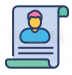 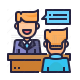 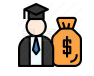 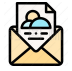 图5-1  2020届毕业生求职过程数据来源：“对的数据”公司—荆楚理工学院2020届毕业生就业质量评价数据。5.2 2020届毕业生求职成功渠道调查结果显示，2020届毕业生主要依托“社会招聘求职网站”和“学校组织的招聘会”找到工作，分别占比35.86%、33.23%。详见下图。图5-2  2020届毕业生求职成功渠道数据来源：“对的数据”公司—荆楚理工学院2020届毕业生就业质量评价数据。5.3 2020届毕业生求职成功因素调查结果显示，2020届毕业生认为在校期间对求职有帮助的因素主要是：“学校组织的专业实习（顶岗实习、实训基地等）”（34.16%）、“及时获取有效的就业信息”（28.28%）以及“个人参加的企业实习”（27.67%）。详见下图。图5-3  2020届毕业生在校期间对求职有帮助的因素注：该题为多选题，因此各选项百分比之和不为100%。数据来源：“对的数据”公司—荆楚理工学院2020届毕业生就业质量评价数据。第六部分  学校就业创业工作主要特色及举措促进就业是保障和改善民生的头等大事，高校毕业生就业工作是全国就业工作的重要内容，也是衡量高校办学水平和人才培养质量的重要指标。2020年学校深入贯彻落实党中央、国务院关于做好高校毕业生就业创业工作的系列决策部署，积极应对新冠肺炎疫情影响，紧紧围绕毕业生“顺利毕业，尽快就业”的工作总目标，深入开展“互联网+就业”线上、线下相结合的就业创业指导与服务，切实做好各项就业创业指导与服务工作，努力拓宽就业市场，多渠道促进毕业生更加充分、更高质量就业创业。6.1 积极应对，多措并举，促进毕业生充分高质量就业6.1.1 加强领导，压实责任，认真落实就业创业“一把手”工程。在抓紧、抓实、抓细常态化疫情防控工作的同时，进一步强化组织领导，持续做好就业工作的“一把手”工程，严格落实就业工作责任制。2月18日下发了《关于做好2020届毕业生线上就业指导与服务工作的通知》，就暂停各类线下校园集中招聘活动，充分使用信息化网络服务平台推进就业宣传、招聘、统计和服务等工作作出具体部署，要求各学院成立2020届毕业生线上就业指导与服务工作专班，认真研判目前毕业生就业工作面临的严峻形势，结合本学院实际，制定具体实施方案，明确责任与分工，做到工作有计划、有措施、有落实、有督导，层层压实责任到人。各学院成立了线上就业指导与服务工作领导小组，建立了线上就业工作的学校-学院-班级三级工作机制，积极发挥学院领导班子、辅导员、班主任等不同教师群体作用，细化任务，量化工作考核考评机制，建立监督激励机制，加强督促落实，增强工作合力。学校多次组织召开2020届毕业生就业工作部署及推进工作专题会议，我处经常组织召开就业工作布置和督办推进会，建立了招生就业处联系学院和工作督查制度，分四组经常到联系各学院指导就业工作，组织了就业工作督查和核查，及时通报情况、督促及时整改。6.1.2 拓宽就业渠道，丰富工作形式，增强就业工作实效。今年以来，通过“互联网+就业”持续开展招聘、指导和服务，依托就业信息网、微信公众号、QQ群、微信群等信息平台发布教育部24365校园联合招聘活动、百日冲刺行动、人社部、工信部、团中央、湖北省及省内外各部门、各企事业单位主办的各类招聘信息，发布就业信息单位38407个，提供就业岗位2019424个。积极参加重点省份、重点城市等政、校、企供需对接活动，主动联系用人单位和招聘机构，开展线上与线下相结合、大型与专场相结合等多种方式拓宽岗位信息来源。承办了由省就业指导服务中心主办的“湖北省2020届高校毕业生春季网络招聘会荆楚理工学院专场”，由湖北省教育厅主办的“湖北省2020年秋季供需见面月之荆楚理工学院专场”。截止目前共举办线上线下大型招聘会54场，邀请14242家招聘单位参会，提供就业岗位315703个，参与学生达24004人次。各项数据均创新高：招聘场次最多、参会用人单位最多、提供就业需求岗位最多、参与学生人次最多。6.1.3 加强政策宣传，强化思想引领，做好就业指导与服务。积极推送各类国家、省和高校教育资源，共享线上就业创业精品课程和就业创业讲座视频，汇总发布各地各高校毕业生就业创业政策汇编及就业创业网站等信息，发布、组织观看教育部 24365公益直播课堂，联合华东理工大学组织就业工作师资培训、一起求职训练营、职业素养提升训练营、备战公考百日冲刺营、就业百日冲刺营、2021届毕业生求职训练营、创业论坛、创新创业项目辅导与讲座等就业创业培训活动。建立了2020届、2021届毕业生生QQ群；建立了学校、学院线上就业指导与服务值班制度，24小时在线，为学生提供就咨询与指导；选派大学生职业发展教研室、创新创业教育教研室专业教师，建立了就业创业个性化指导服务值班制度，更好地为学生提供“一对一”的就业创业政策咨询、职业生涯规划、就业创业项目指导、就业创业心态调适、简历制作及面试技巧指导等精准服务。6.1.4认真落实国家毕业生一次性求职补贴申报和发放工作。认真贯彻落实《省人力资源和社会保障厅 省教育厅关于进一步明确一次性求职创业补贴发放工作有关事项的通知》(鄂人社发[2020]44号)精神，召开专题会议进行专项部署，各学院、相关部门积极协调落实，经广泛宣传和动员，学生个人申报、学院审核、学校审核公示，报市人社局和财政局大数据核对，2020年度，我校毕业生共有4783名学生获得一次性求职创业补贴，共计5261300元，其中2020届毕业生共有3957名学生获得一次性求职创业补贴，总计补贴金额4352700元；2021届毕业生共有826名学生获得一次性求职创业补贴，共计908600元，补贴款项已全部拨付到学生个人账户。6.1.5完善困难毕业生帮扶体系，做好分类帮扶。进一步完善就业帮扶工作机制，多次核实核查完善困难毕业生信息，建立了困难毕业生库和“一对一”帮扶工作台账，困难毕业生一人一卡，分类造册、跟踪服务、动态管理，一人一策，有针对性地开展就业岗位推送，逐一落实各项就业帮扶措施。截止目前，建档立卡贫困家庭毕业生476人，就业431人，就业率为90.55%；52个未摘帽贫困县生源地毕业生34人，就业32人（1人未能取得毕业证、1人考研），就业率为94.12%。6.1.6规范做好就业信息统计与核查工作。坚决落实教育部“四不准”要求，实事求是统计毕业生就业信息。从3月3日开始，按照省教育厅要求，以各学院统计第一次材料为基础，每日上报《湖北省2020届高校毕业生网络招聘活动情况调查表》；从4月份开始，实行2020届毕业生就业信息“日清周报”制度，从4月23日开始，实行毕业生就业状况日通报制度。及时传达省就业指导中心多次下发的《就业统计工作提示》，督促学院逐项抓落实。6月29日教育部下发了《关于严格核查2020届高校毕业生就业数据的通知》，学校组织了全校就业信息统计工作会议，就2020届毕业生就业信息核查工作进行了部署，并于6月29日-7月4日组织了第一次2020届毕业生就业信息核查工作。8月20日，下发了《关于开展2020届毕业生就业工作督查的通知》，8月24-26日，组织了全校就业工作督查，并通报督查情况，对存在的问题限期整改。强化各类就业信息管理平台作用。一是对网站上发布的招聘信息进行严格审核，确保信息真实性和时效性。二是规范使用、充分利用“湖北省高校毕业生就业管理信息系统”“大学生就业一站式服务系统”“奥蓝信息系统”等各级网络平台，加强各就业信息平台的使用和培训，做到就业信息发布与服务全覆盖，数据上报准确、及时。6.1.7组织引导学生积极参与国家政策性招录。多渠道、多维度、多形式宣传和解读国家、省、市关于毕业生就业创业的各项政策和措施，引导毕业生基层就业、多渠道就业，积极组织各项政策性招录，其中组织报考荆门市事业单位招考项目67人；西藏阿里地区专项招录报名4人，2名毕业生被录用为西藏阿里地区乡镇公务员；新疆克州专项招录报名7人，录取报到2人。6.2 响应号召，深入合作，推进就业创业工作“一帮一”行动4月7日，教育部办公厅下发了《关于实施全国高校与湖北高校毕业生就业创业工作“一帮一”行动的通知》，我校是第一批受援高校，学校成立了校长黄剑雄任组长，党委副书记黄国辅任副组长的领导小组。4月15日，与华东理工大学召开“一帮一”行动就业工作首次视频推进座谈会，4月27日，与华东理工大学签订了毕业生就业创业工作共建共享合作协议，制定具体实施方案，细化目标任务，逐项落实合作协议内容，组织开展了“沪鄂云招聘·合力共战疫华东理工大学-荆楚理工学院2020届毕业生联合招聘会，先后举办各类网络招聘会18场，吸引了来自湖北、上海、广东、北京、山东、江苏、浙江、吉林、云南、福建、湖南、河北等地9961个招聘单位参加，累计提供岗位信息115279个，极大地满足了毕业生的岗位信息需求。在华东理工大学的协助下，开辟了就业直播间，组织了6个专项训练营（就业师资培训营、一起求职训练营、职业素养提升训练营、备战公考百日冲刺营、就业百日冲刺营、创新创业训练营），两校联合举办线上就业创业专题培训65场次，组织指导教师专题培训15场次，共享就业咨询服务参与学生达15426人次。开展直播课堂8期，每周四组织“周四创谈”线上沙龙活动等，在就业岗位信息、就业指导、就业资源、创业实践、就业管理等方面加强合作，并将借助“一帮一”行动，积极争取华东理工大学在科研、教学、学科建设、学生管理等领域给予持续帮扶，建立多层次、常态化的交流与合作关系，提升整体管理和服务水平。6.3 团结协作，克难奋进，开辟创新创业工作新局面6.3.1实施大学生创新创园专项建设项目。合理使用省教育厅拨付的奖励资金，科学制定项目建设项目，添置办公设备，增强安防保障，增设导师工作室，大大改善了创新创业园区内外部环境。6.3.2规范孵化在园项目管理，入园项目大幅增加。受疫情影响，本年度办理出园创业项目18个，组织申报、审批创新创业项目入园2批。目前在园创业项目36个，已注册公司32家，新注册企业25家，新入驻创业团队30家。6.3.3积极组织创新创业活动，提升学生创新创业能力。举办创业沙龙活动40余场，定期举办创业路演活动4场，开展大学生文化创意作品活动月，全年举办有影响力的创新创业讲座5次，受惠学生3000余人次。开展SYB创业培训，共计举办培训班19个，参加培训人数1100余人。6.3.4加强创新创业导师及师资建设。新聘任专兼职就业创业导师31名；选送导师外出培训8人次；本年度开设创新创业教育课程25门。 6.3.5创新创业工作取得新成绩。对接举办2020年大学生文化创意作品大赛、第六届互联网+创新创业大赛校赛和中华职教社第二届创新创业大赛等各类国家级、省级创新创业赛事6场；在第六届中国国际“互联网+”大学生创新创业大赛湖北省复赛中，我校参赛项目1311个，参赛人数6755人，参赛人次8000余人次，获评第六届中国国际“互联网+”大学生创新创业大赛湖北省复赛“优秀组织奖”，参赛项目获得1银3铜的好成绩；在全省省级众创空间绩效评价中，我校大学生创新创业园众创空间排名12位，获10.6万元奖励；在湖北省2020年大学生文化创意作品大赛中获“优秀组织奖”。第七部分  用人单位对学校人才培养和就业工作的评价7.1 用人单位调研数据采集情况为真实了解用人单位对荆楚理工学院人才培养和就业服务工作的评价，对来校招聘且签约学校毕业生的用人单位发放了调查问卷，此次调研历时20天，共回收有效调查问卷195份，调研样本数量符合调研报告撰写要求。参与调查的用人单位性质和规模情况如下：表7-1  参与调研用人单位性质分布数据来源：“对的数据”公司—荆楚理工学院用人单位调查数据。表7-2  参与调研用人单位规模统计数据来源：“对的数据”公司—荆楚理工学院用人单位调查数据。表7-3  参与调研用人单位地域统计数据来源：“对的数据”公司—荆楚理工学院用人单位调查数据。7.2 用人单位对学校人才培养的评价用人单位对毕业生的评价能够更加客观地体现毕业生培养质量，更加全面地反映学校在人才培养过程中存在的问题；用人单位问卷主要对学校毕业生政治素养、工作态度表现、专业水平、职业能力、职业发展潜能进行了调查。用人单位对毕业生各项能力及素养、工作态度表现满意度的评价分别为：“非常满意、比较满意、一般、比较不满意、非常不满意”；另外，针对用人单位反馈，赋予其1-5分（1=“非常不满意”、5=“非常满意”），并计算其均值。调查结果显示：用人单位对荆楚理工学院的毕业生培养质量的评价中，“非常满意”与“比较满意”两项合计占比为92.30%，从满意度均值来看，用人单位对学校毕业生培养质量的综合满意度均值为4.22分（5分制），其中对毕业生工作态度最为满意，达到4.51分。详见下图。图7-1  用人单位对毕业生培养质量整体评价数据来源：“对的数据”公司—荆楚理工学院用人单位调查数据。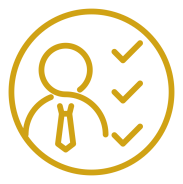 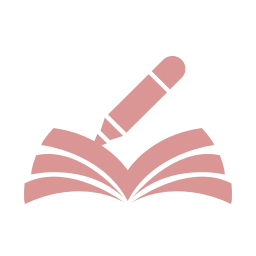 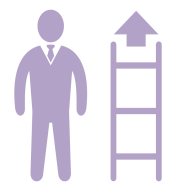 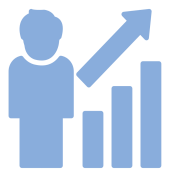 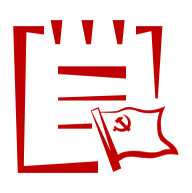 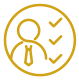 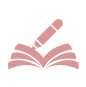 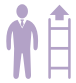 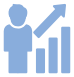 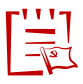 7.2.1 政治素养统计结果显示，95%以上的用人单位对学校毕业生的政治思想与道德品质表示满意，从满意度均值来看，用人单位对学校毕业生政治素养的满意度均值为4.37分。详见下图。图7-2  用人单位对毕业生政治素养的评价数据来源：“对的数据”公司—荆楚理工学院用人单位调查数据。7.2.2 工作态度统计结果显示，96%以上的用人单位对学校毕业生的工作态度表示满意，从满意度均值来看，用人单位对学校毕业生工作态度的满意度均值为4.51分。此外，用人单位对毕业生在工作中的“积极主动、进取心”评价较高。详见下图。图7-3  用人单位对毕业生工作态度的评价数据来源：“对的数据”公司—荆楚理工学院用人单位调查数据。图7-4  用人单位认为毕业生工作态度方面值得肯定的地方注：该题为多选题，因此各百分比之和不为100.00%。数据来源：“对的数据”公司—荆楚理工学院用人单位调查数据。7.2.3 专业水平统计结果显示，93%以上的用人单位对学校毕业生的专业水平表示满意，从满意度均值来看，用人单位对学校毕业生专业水平的满意度均值为4.21分。此外，用人单位对毕业生的“专业技能”“专业知识”评价较高。详见下图。图7-5  用人单位对毕业生专业水平的评价数据来源：“对的数据”公司—荆楚理工学院用人单位调查数据。图7-6  用人单位认为毕业生专业水平方面值得肯定的地方注：该题为多选题，因此各百分比之和不为100.00%。数据来源：“对的数据”公司—荆楚理工学院用人单位调查数据。7.2.4 职业能力统计结果显示，92%以上的用人单位对学校毕业生的职业能力表示满意，从满意度均值来看，用人单位对学校毕业生职业能力的满意度均值为4.24分。此外，用人单位对毕业生的“学习能力”“执行能力”评价较高。详见下图。图7-7  用人单位对毕业生职业能力的评价数据来源：“对的数据”公司—荆楚理工学院用人单位调查数据。图7-8  用人单位认为毕业生职业能力方面值得肯定的地方注：该题为多选题，因此各百分比之和不为100.00%。数据来源：“对的数据”公司—荆楚理工学院用人单位调查数据。7.2.5 职业发展潜能统计结果显示，用人单位对学校毕业生的职业发展潜力评价较高，“非常有潜力”与“比较有潜力”两项合计占比95.89%；用人单位对学校毕业生职业发展潜能的满意度均值为4.36分。详见下图。图7-9  用人单位对毕业生职业发展潜力的评价数据来源：“对的数据”公司—荆楚理工学院用人单位调查数据。7.3 用人单位对学校就业服务工作的评价	用人单位的反馈与建议促进学校发现人才培养过程中的优势与不足，进而更加有针对性地改进教学和就业服务具有重要意义。用人单位对学校就业服务工作满意度的五维度评价分别为：“非常满意、比较满意、一般、比较不满意、非常不满意”；另外，针对用人单位反馈，赋予其1-5分（1=“非常不满意”、5=“非常满意”），并计算其均值。调查结果显示：用人单位对荆楚理工学院的毕业生就业服务工作的评价中，“非常满意”与“比较满意”两项合计占比为92.31%，从满意度均值来看，用人单位对学校毕业生就业服务工作的整体满意度均值为4.47分（5分制）。详见下图。图7-10  用人单位对学校就业服务工作的整体满意度数据来源：“对的数据”公司—荆楚理工学院用人单位调查数据。调查结果显示，用人单位对学校各项就业服务工作的评价中，满意度较高的是“组织毕业生参加招聘”。图7-11  用人单位对学校就业招聘服务分项指标的满意度注：该题为多选题，因此各百分比之和不为100.00%。数据来源：“对的数据”公司—荆楚理工学院用人单位调查数据。调查结果显示，学校就业服务工作需改进的方面主要是：“加强毕业生就业指导”、“加大对毕业生的推荐力度”。详见下图。图7-12  用人单位对学校就业服务工作的改进建议数据来源：“对的数据”公司—荆楚理工学院用人单位调查数据。7.4 用人单位人才需求情况7.4.1 招聘数量需求调查结果显示，10.26%的用人单位预计未来三年对专科毕业生的需求数量将大幅增加，21.03%的用人单位表示需求数量略增加，两项合计占比31.29%，详见下图。2020年初，受新冠肺炎疫情的影响，中国经济受到一定程度的冲击，本次疫情对三大产业均产生了不同程度的负面影响，尤其是第三产业。调查结果显示，用人单位招聘需求“大幅增加”的比例相比较上一年度有所下降。图7-13  用人单位未来三年对毕业生需求数量变化数据来源：“对的数据”公司—荆楚理工学院用人单位调查数据。7.4.2 招聘专业类别需求调查结果显示，用人单位在招聘毕业生时需求的专业类别主要是：“师范类”（24.10%）、“医学类”（21.03%）。详见下图。图7-14  用人单位招聘毕业生的类别需求注：该题为多选题，因此各百分比之和不为100.00%。数据来源：“对的数据”公司—荆楚理工学院用人单位调查数据。7.4.3 招聘时对专业对口的关注度调查结果显示，用人单位在招聘毕业生时对专业对口“非常关注”占比27.18%，“比较关注”占比44.62%，两项合计占比71.80%。详见下图。图7-15  用人单位招聘毕业生时对专业对口的关注度数据来源：“对的数据”公司—荆楚理工学院用人单位调查数据。7.4.4 招聘时综合考察因素调查结果显示，用人单位在招聘毕业生时注重的因素主要是：“综合素质”（57.44%）、“所学专业”（55.38%）、“职业素养”（52.31%）。详见下图。图7-16  用人单位招聘毕业生时看重的因素注：该题为多选题，因此各百分比之和不为100.00%。数据来源：“对的数据”公司—荆楚理工学院用人单位调查数据。7.5 用人单位综合评价与建议7.5.1 毕业生工作适应调查结果显示，用人单位认为毕业生职业适应时间主要分布在1-3个月，占比55.90%。详见下图。图7-17  用人单位认为毕业生职业适应性时间数据来源：“对的数据”公司—荆楚理工学院用人单位调查数据。7.5.2 毕业生职位晋升周期调查结果显示，用人单位认为毕业生从入职到成长为中层骨干人员的周期主要分布在1-3年，占比51.31%。详见下图。图7-18  用人单位认为毕业生职位晋升周期数据来源：“对的数据”公司—荆楚理工学院用人单位调查数据。7.5.3 毕业生工作稳定性调查结果显示，用人单位认为毕业生入职一年内工作稳定性整体较高，离职概率“非常大”与“比较大”两项合计占比15.90%。详见下图。图7-19  用人单位认为毕业生入职一年内的离职意愿数据来源：“对的数据”公司—荆楚理工学院用人单位调查数据。7.5.4 毕业生应聘需改进的方面调查结果显示，用人单位认为毕业生在应聘中需改进的方面主要是：“临场反映”（53.33%），“职业素养”（50.26%）。详见下图。图7-20  用人单位认为毕业生应聘需改进的方面注：该题为多选题，因此各百分比之和不为100.00%。数据来源：“对的数据”公司—荆楚理工学院用人单位调查数据。7.5.5 用人单位对毕业生自我发展的改进建议调查结果显示，用人单位认为毕业生自我发展比较重要的因素是：“让毕业生了解自己，进行准确定位”（44.62%）、“学会职业生涯设计规划和自我成长的管理”（38.64%）。详见下图。图7-21  用人单位认为毕业生自我发展需改进的方面数据来源：“对的数据”公司—荆楚理工学院用人单位调查数据。第八部分  2020届毕业生对教育教学的反馈8.1 毕业生对母校的满意度与推荐度2020届毕业生对母校的整体满意度为98.32%。此外，在高考同等分数同类型学校条件下，74.03%的毕业生愿意向他人推荐母校。详见下图。图8-1  2020届毕业生母校满意度与推荐度注：1.满意度=“非常满意”占比+“比较满意”占比+“一般”占比。2.推荐度=“愿意推荐”占比。数据来源：“对的数据”公司—荆楚理工学院2020届毕业生就业质量评价数据。调查结果显示，影响2020届毕业生推荐母校的原因主要是：“校园交通不便利”（33.60%）和“教学条件不好(基础设施)”（28.09%）。详见下图。图8-2  2020届毕业生不愿意推荐母校的原因注：该题为多选题，因此各选项百分比之和不为100%。数据来源：“对的数据”公司—荆楚理工学院2020届毕业生就业质量评价数据。8.2 毕业生对教育教学的评价与反馈 8.2.1 任课教师评价调查结果显示，2020届毕业生对本专业任课教师的整体满意度为98.97%。详见下图。图8-3  2020届毕业生对专业任课教师的整体评价注：满意度=“非常满意”占比+“比较满意”占比+“一般”占比。数据来源：“对的数据”公司—荆楚理工学院2020届毕业生就业质量评价数据。2020届毕业生对任课教师各分项指标的评价中，满意度较高的是“工作态度与责任心”（99.29%），满意度相对较低的是“师资水平”（98.57%）。详见下表。表8-1  2020届毕业生对专业任课教师各方面的评价数据来源：“对的数据”公司—荆楚理工学院2020届毕业生就业质量评价数据。8.2.2 专业课程评价2020届毕业生认为本专业课程对自己工作或学习重要的占比为87.39%，有83.62%的毕业生认为专业课程可以满足自己现在工作或学习的需要。详见下图。图8-4  2020届毕业生专业课程重要度与满足度注：重要度=“非常重要”占比+“重要”占比。数据来源：“对的数据”公司—荆楚理工学院2020届毕业生就业质量评价数据。8.2.3 教学满意度2020届毕业生对母校教育教学的整体满意度为98.88%。详见下图。图8-5  2020届毕业生对学校教学的满意度注：满意度=“非常满意”占比+“比较满意”占比+“一般”占比。数据来源：“对的数据”公司—荆楚理工学院2020届毕业生就业质量评价数据。8.2.4 教学改进需求调查结果显示，2020届毕业生认为母校在学生教学培养过程中应改进的方面主要是：“实习和实践环节欠缺”（43.78%）、“图书与教学实验设备条件差”（28.11%）、“课程安排不合理（专业课开设太少）”（26.73%）。详见下图。图8-6  2020届毕业生对学校教学的改进需求注：该题为多选题，因此各选项百分比之和不为100%。数据来源：“对的数据”公司—荆楚理工学院2020届毕业生就业质量评价数据。8.3 毕业生就业能力评价8.3.1 工作能力吻合度调查结果显示，2020届毕业生认为自我素质能力与实际工作或学习要求的吻合度为98.11%。详见下图。图8-7  2020届毕业生自我素质能力与工作实际要求的吻合度注：吻合度=“非常符合”占比+“比较符合”占比+“一般”占比。数据来源：“对的数据”公司—荆楚理工学院2020届毕业生就业质量评价数据。8.3.2 个人能力自评调查结果显示，2020届毕业生认为在实际工作学习中需要加强的能力主要是：“专业知识与技能”（62.86%）、“人际沟通能力”（48.83%）、“实践操作能力”（31.79%）。详见下图。图8-8  2020届毕业生个人能力自评注：该题为多选题，因此各选项百分比之和不为100%。数据来源：“对的数据”公司—荆楚理工学院2020届毕业生就业质量评价数据。8.4 毕业生对学校就业、创业服务工作的评价8.4.1 毕业生对学校就业、创业服务工作的总体满意度2020届毕业生对学校就业指导与服务工作的总体满意度为97.60%，对学校创业指导与服务工作的总体满意度为97.76%。详见下图。图8-9  2020届毕业生对学校就业服务工作的满意度注：满意度=“非常满意”占比+“比较满意”占比+“一般”占比。数据来源：“对的数据”公司—荆楚理工学院2020届毕业生就业质量评价数据。图8-10  2020届毕业生对学校创业服务工作的满意度注：满意度=“非常满意”占比+“比较满意”占比+“一般”占比。数据来源：“对的数据”公司—荆楚理工学院2020届毕业生就业质量评价数据。2020届毕业生对学校就业创业各分项指标的评价中，满意度较高的是“学校办理报到证等相关手续”（98.32%），满意度相对较低的是“学校举行的大型招聘会”（96.17%）。详见下表。表8-2  2020届毕业生对学校就业创业工作各方面的评价数据来源：“对的数据”公司—荆楚理工学院2020届毕业生就业质量评价数据。8.4.2 就业服务工作改进需求2020届毕业生认为母校就业服务工作需要改进和提升的方面主要是：“提供更多就业需求信息、拓宽就业渠道”(60.36%) 、“就业技巧培训与指导（简历、面试技巧等）”（49.80%）、“了解学生职业困惑，进行个性化指导”（44.95%）。详见下图。图8-11  2020届毕业生对学校就业服务工作的改进需求注：该题为多选题，因此各选项百分比之和不为100%。数据来源：“对的数据”公司—荆楚理工学院2020届毕业生就业质量评价数据。8.4.3 助力创业的在校活动2020届毕业生认为助力创业的在校活动主要有：“社会实践活动”（54.54%）、“假期实习/课外兼职”（52.30%）、“创新创业大赛（互联网+、挑战杯等）”（26.02%）。详见下图。图8-12  2020届毕业生认为助力创业的在校活动注：该题为多选题，因此各选项百分比之和不为100%。数据来源：“对的数据”公司—荆楚理工学院2020届毕业生就业质量评价第九部分  总结与反馈9.1 报告总结学校2020届毕业生总人数为4139人，其中，本科毕业生2488人，专科毕业生1651人。截止2020年12月31日，学校2020届毕业生总就业率为86.28%，总协议就业率为43.17%，总升学率26.00%。其中，本科就业情况：就业率为85.25%，协议就业率为55.63%，升学率为9.41%，自主创业率为0.28%。专科就业情况：就业率为87.83%，协议就业率为24.41%，升学率为51.00%，自主创业率为0.06%。2020年，因受新冠疫情的影响，学校毕业生就业率较往年有一定幅度的下降。2020届毕业生升学比例上升明显，学校2020届本科毕业生升学率（9.41%）较2019届（6.75%）上升了2.66%，2020届专科毕业生升学率（51.00%）较2019届（30.27%）上升了20.73%；一方面说明毕业生升学意愿增强，越来越多的毕业生希望通过提升学历来增加未来的就业资本，另一方面与政府为应对新冠肺炎疫情的影响，增加2020年普通高校毕业生升学机会政策相关。整体评估毕业生就业质量可知，2020届毕业生对目前工作单位的整体满意度为97.84%，较2019届毕业生（98.81%）降低了0.97%，其中本科毕业生对工作强度的满意度较低，专科毕业生对薪酬福利的满意度较低。2020届毕业生目前就业岗位与所学专业的相关度为76.82%，近四届毕业生专业相关度呈逐年上升趋势，这也充分说明毕业生所学专业知识及技能与实际工作的契合度越来越高。此外，2020届毕业生人职匹配度，工作稳定性较往届毕业生均有一定程度的提高。9.2 建议与反馈9.2.1 提升就业信息化水平建设，完善就业指导服务2020届毕业生认为母校就业服务工作需提升的方面主要是“提供更多就业需求信息、拓宽就业渠道”(60.36%)，学校一方面要提升就业信息化水平建设，打造“信息化+就业”的平台。逐步整合就业信息网络，形成一个统一、规范、便捷的就业信息化系统，提高线上招聘职位和求职毕业生信息的全方位呈现度，提高就业信息的匹配速度与精度；借助网络平台链接更多的就业需求信息，实现就业信息资源共享。另一方面，高校毕业生职业教育和就业指导要借助大数据和互联网技术加持，为毕业生精准实施相应的就业培训与指导；高校要引导学生了解新产业、新业态、新的发展模式和未来职场的新变化，使毕业生能够持续根据自身情况进行科学自我认知、评价和调整职业锚。9.2.2 积极发挥主观能动性，提高个人职场竞争力2020年受新冠肺炎疫情的影响，短期内经济下行压力增大，加之毕业生规模的扩大，供求结构性矛盾更加凸显，大学生就业形势更加复杂严峻。后疫情时期，就业市场对与求职者的素质要求不断提升，企业需要提升组织效能和盈利以争取最大程度的挽回疫情期间对企业生产经营带来的负面影响，这种经营的诉求必然会提高对应聘者的要求，提升个人综合能力，增加就业砝码对毕业生实现高质量就业至关重要。毕业生一方面要夯实专业基础、培养专业技能，在大学学习期间，要处理好课堂教学与实践教学的关系，利用好课堂教学系统掌握所学专业知识，同时依托社会实习实践活动，促进对专业知识的运用，增强运用专业知识分析和解决实际问题的能力，从而提高职场胜任力。另一方面毕业生要充分发挥主观能动性，努力提升自己的“软能力”；知识爆炸时代来临，学习的速度远远赶不上知识增长的速度，劳动力市场的能力需求结构正在发生变化，“软能力”作用将更加凸显，数据素养、科技素养、人文素养、职业素养等将在未来就业市场中越来越重要，毕业生要提前做好准备，适应未来不断变化的职业生涯。9.3 工作展望2020年，面对更加复杂严峻的大学生就业形势，学校认真贯彻落实党中央、国务院关于做好高校毕业生就业创业工作的系列决策部署，应对新冠肺炎疫情影响，根据教育部、湖北省教育厅相关工作部署，结合学校实际，紧紧围绕毕业生“顺利毕业，尽快就业”的工作总目标，切实做好各项就业创业指导与服务工作。2021年，学校将进一步做好2020届毕业生就业服务工作，认真研判学校2020届毕业生未就业实际情况，加强个性化精准指导与服务，做到“离校不离线、服务不间断”；同时积极总结经验，重视就业对人才培养的反馈，统筹协调，加强工作调研，创新工作方式和方法，进一步深化互联网+就业创业工作模式，继续推进线上、线下相结合的工作方式，切实为2021届毕业生做好就业指导与服务；此外，进一步提升创新创业工作水平，争创国家级众创空间。学历本科毕业生本科毕业生专科毕业生专科毕业生总人数学历人数占比人数占比总人数2020届毕业生248860.11%165139.89%4139学历男男女女总人数学历人数占比人数占比总人数本科毕业生96038.59%152861.41%2488专科毕业生55333.49%109866.51%1651总计151336.55%262663.45%4139学院学历层次专业人数全校占比合计合计合计4139100.00%数理学院小计小计791.91%数理学院本科数学与应用数学481.16%数理学院本科应用物理学310.75%外国语学院小计小计1453.50%外国语学院本科英语862.08%外国语学院本科商务英语591.43%艺术学院小计小计3307.97%艺术学院本科音乐表演942.27%艺术学院本科环境设计832.01%艺术学院本科产品设计370.89%艺术学院本科工业设计461.11%艺术学院本科视觉传达设计701.69%医学院小计小计118128.53%医学院本科口腔医学2415.82%医学院本科护理学801.93%医学院本科康复治疗学541.30%医学院本科合计本科合计3759.06%医学院专科口腔医学54913.26%医学院专科护理1383.33%医学院专科临床医学1192.88%医学院专科合计专科合计80619.47%师范学院小计小计45911.09%师范学院本科小学教育1413.41%师范学院本科学前教育1002.42%师范学院本科合计本科合计2415.82%师范学院专科学前教育2185.27%生物工程学院小计小计1523.67%生物工程学院本科生物工程451.09%生物工程学院本科食品科学与工程491.18%生物工程学院本科植物科学与技术350.85%生物工程学院本科合计本科合计1293.12%生物工程学院专科园林技术230.56%文学与传媒学院小计小计3869.33%文学与传媒学院本科汉语言文学1192.88%文学与传媒学院本科广播电视编导952.30%文学与传媒学院本科合计本科合计2145.17%文学与传媒学院专科语文教育1724.16%经济与管理学院小计小计3137.56%经济与管理学院本科市场营销461.11%经济与管理学院本科财务管理1443.48%经济与管理学院本科合计本科合计1904.59%经济与管理学院专科会计1232.97%计算机工程学院小计小计3869.33%计算机工程学院本科计算机科学与技术982.37%计算机工程学院本科数字媒体技术521.26%计算机工程学院本科信息管理与信息系统591.43%计算机工程学院本科合计本科合计2095.05%计算机工程学院专科计算机应用技术1774.28%机械工程学院小计小计3388.17%机械工程学院本科材料成型及控制工程400.97%机械工程学院本科机械设计制造及其自动化942.27%机械工程学院本科机械电子工程441.06%机械工程学院本科飞行器制造工程791.91%机械工程学院本科合计本科合计2576.21%机械工程学院专科数控技术731.76%机械工程学院专科航空材料精密成型技术80.19%机械工程学院专科合计专科合计811.96%化工与药学院小计小计1333.21%化工与药学院本科过程装备与控制工程300.72%化工与药学院本科制药工程451.09%化工与药学院本科化学工程与工艺511.23%化工与药学院本科合计本科合计1263.04%化工与药学院专科石油化工技术70.17%电子信息工程学院小计小计2375.73%电子信息工程学院本科电气工程及其自动化882.13%电子信息工程学院本科物联网工程711.72%电子信息工程学院本科印刷工程340.82%电子信息工程学院本科合计本科合计1934.66%电子信息工程学院专科航空电子电气技术190.46%电子信息工程学院专科数字图文信息技术250.60%电子信息工程学院专科合计专科合计441.06%序号民族人数占毕业生总人数的比例1汉族382792.46%2土家族1674.03%3苗族400.97%4侗族220.53%5布依族170.41%6藏族140.34%7壮族120.29%8回族110.27%9黎族60.14%10满族50.12%11彝族40.10%12蒙古族40.10%13白族30.07%14水族20.05%15仡佬族10.02%16瑶族10.02%17其它30.07%序号生源地区人数占毕业生总人数的比例1湖北省265464.12%1其中：荆门市53320.08%2贵州省1523.67%3四川省1403.38%4河南省1243.00%5甘肃省1162.80%6山西省1162.80%7新疆维吾尔自治区972.34%8安徽省842.03%9浙江省832.01%10重庆市791.91%11江西省731.76%12广西壮族自治区651.57%13福建省641.55%14湖南省551.33%15山东省431.04%16宁夏回族自治区310.75%17海南省290.70%18河北省290.70%19内蒙古自治区240.58%20广东省210.51%21江苏省150.36%22陕西省140.34%23西藏自治区140.34%24云南省110.27%25辽宁省30.07%26青海省30.07%序号生源地区人数占湖北省生源毕业生总人数的比例1荆门市53320.08%2黄冈市32612.28%3十堰市2188.21%4恩施州2127.99%5孝感市2027.61%6荆州市1917.20%7襄阳市1897.12%8宜昌市1806.78%9武汉市1646.18%10咸宁市1244.67%11随州市903.39%12黄石市642.41%13天门市562.11%14鄂州市381.43%15潜江市341.28%16仙桃市331.24%学历毕业人数就业人数就业率本科毕业生2488212185.25%专科毕业生1651145087.83%总计4139357186.28%性别本科毕业生本科毕业生本科毕业生专科毕业生专科毕业生专科毕业生总体总体总体性别毕业人数就业人数就业率毕业人数就业人数就业率毕业人数就业人数就业率男96082285.63%55347786.26%1513129985.86%女1528129985.01%109897388.62%2626227286.52%学院本科毕业生本科毕业生本科毕业生专科毕业生专科毕业生专科毕业生总体总体总体学院毕业人数就业人数就业率毕业人数就业人数就业率毕业人数就业人数就业率数理学院797493.67%——————797493.67%外国语学院14512485.52%——————14512485.52%艺术学院33027382.73%——————33027382.73%医学院37532285.87%80668484.86%1181100685.18%师范学院24120082.99%21819087.16%45939084.97%生物工程学院12911387.60%232191.30%15213488.16%文学与传媒学院21417581.78%17215891.86%38633386.27%经济与管理学院19016586.84%12311795.12%31328290.10%计算机工程学院20917181.82%17715989.83%38633085.49%机械工程学院25721884.82%817086.42%33828885.21%化工与药学院12611389.68%77100.00%13312090.23%电子信息工程学院19317389.64%4444100.00%23721791.56%本科专业（大类）毕业人数就业人数就业率理学797493.67%文学26422986.74%工学86674986.49%医学37532285.87%管理学24921285.14%教育学24120082.99%农学352982.86%艺术学37930680.74%专科专业（大类）毕业人数就业人数就业率轻纺食品大类2525100.00%生化与药品大类77100.00%财经大类12311795.12%农林牧渔大类232191.30%电子信息大类17715989.83%文化教育大类39034889.23%制造大类1008989.00%医药卫生大类80668484.86%本科专业（中类）毕业人数就业人数就业率轻工类343397.06%物理学类313096.77%生物工程类454293.33%数学类484491.67%电气类887989.77%口腔医学类24121689.63%音乐与舞蹈学类948489.36%化工与制药类968588.54%中国语言文学类11910588.24%工商管理类19016586.84%食品科学与工程类494285.71%外国语言文学类14512485.52%机械类25421685.04%航空航天类796784.81%计算机类22118583.71%教育学类24120082.99%植物生产类352982.86%医学技术类544481.48%设计学类19015280.00%管理科学与工程类594779.66%护理学类806277.50%戏剧与影视学类957073.68%专科专业（中类）毕业人数就业人数就业率航空装备类2727100.00%化工技术类77100.00%包装印刷类2525100.00%财务会计类12311795.12%林业技术类232191.30%计算机类17715989.83%教育类39034889.23%护理类13812086.96%机械设计制造类736284.93%临床医学类66856484.43%本科专业（小类）毕业人数就业人数就业率市场营销4646100.00%印刷工程343397.06%应用物理学313096.77%生物工程454293.33%过程装备与控制工程302893.33%数字媒体技术524892.31%数学与应用数学484491.67%机械电子工程444090.91%电气工程及其自动化887989.77%口腔医学24121689.63%音乐表演948489.36%制药工程454088.89%汉语言文学11910588.24%化学工程与工艺514588.24%材料成型及控制工程403587.50%英语867587.21%学前教育1008787.00%产品设计373286.49%物联网工程716185.92%食品科学与工程494285.71%飞行器制造工程796784.81%商务英语594983.05%植物科学与技术352982.86%财务管理14411982.64%环境设计836881.93%康复治疗学544481.48%机械设计制造及其自动化947680.85%工业设计463780.43%小学教育14111380.14%信息管理与信息系统594779.66%计算机科学与技术987677.55%护理学806277.50%视觉传达设计705274.29%广播电视编导957073.68%专科专业（小类）毕业人数就业人数就业率航空材料精密成型技术88100.00%石油化工技术77100.00%航空电子电气技术1919100.00%数字图文信息技术2525100.00%会计12311795.12%语文教育17215891.86%园林技术232191.30%临床医学11910890.76%计算机应用技术17715989.83%学前教育21819087.16%护理13812086.96%数控技术736284.93%口腔医学54945683.06%民族本科毕业生本科毕业生本科毕业生专科毕业生专科毕业生专科毕业生总体总体总体民族毕业人数就业人数就业率毕业人数就业人数就业率毕业人数就业人数就业率汉族2295195485.14%1532134287.60%3827329686.12%土家族857689.41%827692.68%16715291.02%苗族242291.67%161593.75%403792.50%侗族201890.00%2150.00%221986.36%布依族171376.47%——————171376.47%藏族14964.29%——————14964.29%壮族99100.00%33100.00%1212100.00%回族6466.67%5480.00%11872.73%黎族22100.00%4250.00%6466.67%满族3266.67%22100.00%5480.00%彝族33100.00%11100.00%44100.00%蒙古族33100.00%11100.00%44100.00%白族22100.00%11100.00%33100.00%水族22100.00%——————22100.00%仡佬族——————11100.00%11100.00%瑶族——————11100.00%11100.00%其它3266.67%——————3266.67%各城乡生源本科毕业生本科毕业生本科毕业生专科毕业生专科毕业生专科毕业生总体总体总体各城乡生源毕业人数就业人数就业率毕业人数就业人数就业率毕业人数就业人数就业率农村1654143987.00%102392490.32%2677236388.27%城镇83468281.77%62852683.76%1462120882.63%各省（市/自治区）生源本科毕业生本科毕业生本科毕业生专科毕业生专科毕业生专科毕业生总体总体总体各省（市/自治区）生源毕业人数就业人数就业率毕业人数就业人数就业率毕业人数就业人数就业率湖北省1534130885.27%112098087.50%2654228886.21%贵州省13011689.23%221986.36%15213588.82%四川省464086.96%948388.30%14012387.86%河南省898089.89%353188.57%12411189.52%甘肃省604778.33%564783.93%1169481.03%山西省947579.79%221881.82%1169380.17%新疆维吾尔自治区544685.19%433683.72%978284.54%安徽省574782.46%272696.30%847386.90%浙江省605388.33%232191.30%837489.16%重庆市433990.70%363288.89%797189.87%江西省423276.19%313096.77%736284.93%广西壮族自治区464393.48%191789.47%656092.31%福建省453884.44%191894.74%645687.50%湖南省312580.65%242291.67%554785.45%山东省282692.86%151493.33%434093.02%宁夏回族自治区121191.67%191789.47%312890.32%海南省10880.00%191578.95%292379.31%河北省9888.89%201785.00%292586.21%内蒙古自治区191789.47%55100.00%242291.67%广东省201890.00%11100.00%211990.48%江苏省151173.33%——————151173.33%陕西省131184.62%11100.00%141285.71%西藏自治区141071.43%——————141071.43%云南省11981.82%——————11981.82%辽宁省3266.67%——————3266.67%青海省3133.33%——————3133.33%就业省（市/自治区）分布本科就业人数占比专科就业人数占比人数小计总占比湖北省89748.12%39265.44%128952.33%广东省20110.78%366.01%2379.62%浙江省1447.73%213.51%1656.70%贵州省643.43%40.67%682.76%上海市522.79%111.84%632.56%河南省462.47%122.00%582.35%四川省422.25%132.17%552.23%福建省371.98%101.67%471.91%江苏省371.98%81.34%451.83%新疆维吾尔自治区341.82%91.50%431.75%重庆市331.77%91.50%421.71%湖南省331.77%61.00%391.58%山西省281.50%40.67%321.30%安徽省261.39%50.83%311.26%甘肃省180.97%91.50%271.10%江西省251.34%20.33%271.10%广西壮族自治区241.29%30.50%271.10%北京市191.02%50.83%240.97%海南省100.54%101.67%200.81%山东省180.97%20.33%200.81%陕西省120.64%71.17%190.77%宁夏回族自治区90.48%81.34%170.69%云南省130.70%40.67%170.69%内蒙古自治区140.75%10.17%150.61%西藏自治区150.80%————150.61%河北省70.38%50.83%120.49%天津市40.21%20.33%60.24%辽宁省10.05%10.17%20.08%黑龙江省10.05%————10.04%就业地区人数小计总占比武汉市37829.33%荆门市36027.93%宜昌市806.21%十堰市765.90%襄阳市685.28%恩施州604.65%黄冈市534.11%孝感市524.03%荆州市443.41%咸宁市272.09%黄石市241.86%随州市201.55%鄂州市141.09%潜江市120.93%仙桃市110.85%天门市90.70%神农架林区10.08%就业单位性质分布本科就业人数占比专科就业人数占比人数小计总占比其他企业121965.40%40066.78%161965.73%医疗卫生单位1789.55%9616.03%27411.12%中初教育单位1829.76%488.01%2309.34%国有企业1317.03%152.50%1465.93%其他事业单位482.58%122.00%602.44%部队180.97%233.84%411.66%机关311.66%————311.26%地方基层项目160.86%————160.65%国家基层项目170.91%10.17%180.73%三资企业80.43%10.17%90.37%城镇社区70.38%30.50%100.41%高等教育单位60.32%————60.24%农村建制村30.16%————30.12%就业单位行业分布本科就业人数占比专科就业人数占比人数小计总占比卫生和社会工作28915.50%29549.25%58423.71%教育48125.80%10016.69%58123.59%制造业22111.86%223.67%2439.87%信息传输、软件和信息技术服务业1749.33%294.84%2038.24%批发和零售业1206.44%264.34%1465.93%文化、体育和娱乐业774.13%183.01%953.86%建筑业713.81%142.34%853.45%公共管理、社会保障和社会组织603.22%71.17%672.72%科学研究和技术服务业542.90%61.00%602.44%租赁和商务服务业512.74%81.34%592.40%居民服务、修理和其他服务业412.20%142.34%552.23%金融业382.04%61.00%441.79%电力、热力、燃气及水生产和供应业412.20%30.50%441.79%军队180.97%233.84%411.66%交通运输、仓储和邮政业341.82%61.00%401.62%房地产业301.61%71.17%371.50%农、林、牧、渔业291.56%50.83%341.38%住宿和餐饮业231.23%81.34%311.26%采矿业60.32%20.33%80.32%水利、环境和公共设施管理业60.32%————60.24%就业工作职位类型本科就业人数占比专科就业人数占比人数小计总占比其他人员45524.41%12320.53%57823.47%教学人员43723.44%8914.86%52621.36%卫生专业技术人员24613.20%26944.91%51520.91%工程技术人员1638.74%122.00%1757.11%其他专业技术人员1327.08%142.34%1465.93%商业和服务业人员1045.58%294.84%1335.40%办事人员和有关人员1005.36%254.17%1255.08%经济业务人员613.27%50.83%662.68%军人180.97%233.84%411.66%文学艺术工作人员361.93%————361.46%金融业务人员301.61%40.67%341.38%生产和运输设备操作人员261.39%30.50%291.18%公务员191.02%10.17%200.81%新闻出版和文化工作人员170.91%————170.69%科学研究人员150.80%————150.61%农林牧渔业技术人员40.21%10.17%50.20%体育工作人员10.05%————10.04%法律专业人员————10.17%10.04%学历毕业人数升学人数升学率本科毕业生24882349.41%专科毕业生165184251.00%总体4139107626.00%学院毕业人数升学人数升学率数理学院791113.92%外国语学院14564.14%艺术学院330123.64%医学院375164.27%师范学院241145.81%生物工程学院1293325.58%文学与传媒学院214115.14%经济与管理学院190147.37%计算机工程学院209199.09%机械工程学院2574718.29%化工与药学院1262318.25%电子信息工程学院1932814.51%专业毕业人数升学人数升学率食品科学与工程491530.61%植物科学与技术35822.86%应用物理学31722.58%生物工程451022.22%电气工程及其自动化881921.59%化学工程与工艺511121.57%过程装备与控制工程30620.00%飞行器制造工程791518.99%机械电子工程44818.18%机械设计制造及其自动化941718.09%材料成型及控制工程40717.50%制药工程45613.33%计算机科学与技术981010.20%信息管理与信息系统59610.17%财务管理144139.03%印刷工程3438.82%护理学8078.75%小学教育141128.51%物联网工程7168.45%数学与应用数学4848.33%英语8666.98%汉语言文学11986.72%工业设计4636.52%数字媒体技术5235.77%产品设计3725.41%视觉传达设计7034.29%口腔医学24193.73%音乐表演9433.19%广播电视编导9533.16%市场营销4612.17%学前教育10022.00%环境设计8311.20%商务英语5900.00%康复治疗学5400.00%专业毕业人数升学人数升学率航空电子电气技术191789.47%数字图文信息技术252288.00%航空材料精密成型技术8787.50%石油化工技术7685.71%会计1239073.17%园林技术231669.57%临床医学1197563.03%语文教育17210762.21%计算机应用技术17710157.06%数控技术734156.16%护理1387252.17%学前教育2189744.50%口腔医学54919134.79%就业地域2017届2018届2019届2020届湖北省53.54%49.24%56.04%52.33%广东省9.06%8.23%7.66%9.62%浙江省5.69%5.91%4.90%6.70%贵州省1.53%2.07%2.45%2.76%上海市2.85%2.60%2.37%2.56%河南省2.29%1.86%2.05%2.35%四川省0.80%1.28%1.22%2.23%福建省1.81%1.69%2.21%1.91%江苏省2.88%3.97%1.94%1.83%新疆维吾尔自治区1.46%2.60%2.41%1.75%重庆市0.94%1.07%1.18%1.71%湖南省1.46%1.82%1.78%1.58%山西省1.67%1.53%0.75%1.30%安徽省1.49%2.19%1.22%1.26%甘肃省1.01%1.41%1.38%1.10%广西壮族自治区0.83%0.91%0.43%1.10%江西省2.33%3.18%1.70%1.10%北京市2.81%2.11%3.24%0.97%山东省1.11%1.20%0.87%0.81%海南省0.90%0.91%0.63%0.81%陕西省0.56%1.12%0.63%0.77%云南省0.28%0.37%0.28%0.69%宁夏回族自治区0.52%0.45%0.55%0.69%内蒙古自治区0.49%0.54%0.43%0.61%西藏自治区0.56%0.58%0.36%0.61%河北省0.52%0.50%0.32%0.49%天津市0.21%0.25%0.20%0.24%辽宁省0.31%0.17%0.16%0.08%黑龙江省0.03%0.08%0.00%0.04%青海省0.07%0.17%0.59%0.00%吉林省0.00%0.00%0.04%0.00%单位行业2017届2018届2019届2020届卫生和社会工作11.46%12.03%11.33%23.71%教育15.59%18.15%20.06%23.59%制造业13.19%12.94%12.32%9.87%信息传输、软件和信息技术服务业8.92%10.67%10.51%8.24%批发和零售业9.03%7.19%8.41%5.93%文化、体育和娱乐业7.92%6.53%5.81%3.86%建筑业6.67%7.57%6.40%3.45%公共管理、社会保障和社会组织1.91%1.94%1.70%2.72%科学研究和技术服务业3.23%1.74%2.21%2.44%租赁和商务服务业3.85%3.02%4.78%2.40%居民服务、修理和其他服务业3.37%3.97%3.83%2.23%电力、热力、燃气及水生产和供应业2.26%2.03%1.94%1.79%金融业2.47%2.77%2.53%1.79%军队0.38%0.00%0.63%1.66%交通运输、仓储和邮政业1.60%2.23%1.78%1.62%房地产业2.74%2.03%1.46%1.50%农、林、牧、渔业1.91%2.60%2.09%1.38%住宿和餐饮业2.12%1.69%1.18%1.26%采矿业0.31%0.29%0.32%0.32%水利、环境和公共设施管理业1.08%0.62%0.71%0.24%单位性质2017届2018届2019届2020届其他企业73.36%75.51%75.36%65.73%医疗卫生单位8.45%6.52%5.65%11.12%中初教育单位9.50%9.26%10.70%9.34%国有企业4.70%4.48%5.33%5.93%其他事业单位2.05%3.07%1.50%2.44%部队0.27%0.00%0.59%1.66%机关0.73%0.33%0.51%1.26%国家基层项目0.00%0.00%0.00%0.73%地方基层项目0.00%0.00%0.00%0.65%城镇社区0.21%0.21%0.24%0.41%三资企业0.38%0.21%0.08%0.37%高等教育单位0.14%0.12%0.00%0.24%农村建制村0.07%0.29%0.04%0.12%科研设计单位0.14%0.00%0.00%0.00%工作职位类型2017届2018届2019届2020届其他人员26.58%27.15%25.87%23.47%教学人员14.20%16.48%17.93%21.36%卫生专业技术人员10.06%10.46%9.76%20.91%工程技术人员6.19%10.42%10.11%7.11%其他专业技术人员7.90%6.77%8.02%5.93%商业和服务业人员8.91%6.52%7.35%5.40%办事人员和有关人员7.41%7.85%7.58%5.08%经济业务人员6.68%4.61%3.99%2.68%军人0.31%0.04%0.59%1.66%文学艺术工作人员3.51%2.08%1.94%1.46%金融业务人员2.05%2.66%1.94%1.38%生产和运输设备操作人员1.60%1.25%2.13%1.18%公务员0.87%0.37%0.32%0.81%新闻出版和文化工作人员2.33%2.03%1.03%0.69%科学研究人员0.80%0.46%0.55%0.61%农林牧渔业技术人员0.35%0.71%0.75%0.20%体育工作人员0.24%0.12%0.16%0.04%法律专业人员0.00%0.04%0.00%0.04%学院毕业生人数参与调研人数调研占比数理学院7979100.00%外国语学院14514499.31%艺术学院3305015.15%医学院118134028.79%师范学院45926156.86%生物工程学院1529562.50%文学与传媒学院38615640.41%经济与管理学院31326484.35%计算机工程学院3869825.39%机械工程学院33825876.33%化工与药学院1337959.40%电子信息工程学院23713657.38%合计4139196047.35%项目非常匹配比较匹配一般比较不匹配非常不匹配匹配度职业价值观13.45%48.69%33.08%4.02%0.77%95.21%职业兴趣12.83%46.68%36.01%3.40%1.08%95.52%职业性格12.52%51.47%31.53%3.71%0.77%95.52%职业能力12.21%52.09%31.68%3.55%0.46%95.98%单位性质参与调研数占比国有企业178.72%民营企业10453.33%三资企业63.08%党政机关31.54%事业单位2814.36%股份制企业2110.77%其他168.21%单位员工数参与调研数占比50人以下6633.85%51-150人168.21%151-500人4422.56%501-1000人168.21%1001-10000人4422.56%10000人以上94.62%单位员工数参与调研数占比湖北省内（武汉市除外）8744.62%武汉市内3417.44%珠三角区域2010.26%其他区域189.23%长三角区域168.21%中部省份84.10%京津冀地区73.59%西部省份52.56%             满意程度
评价维度非常满意比较满意一般比较不满意非常不满意满意度师德师风33.72%52.70%12.70%0.66%0.20%99.13%工作态度与责任心35.00%52.24%12.04%0.46%0.26%99.29%教学方法、方式27.65%53.01%18.47%0.66%0.20%99.13%师资水平29.85%51.79%16.94%1.17%0.26%98.57%与学生之间的沟通交流29.03%50.51%19.39%0.92%0.15%98.93%               满意程度评价维度满意度非常满意比较满意一般比较不满意非常不满意学校落实国家省市就业创业政策97.76%26.58%50.56%20.61%1.79%0.46%学校开设的职业规划生涯课97.55%26.43%47.55%23.57%2.09%0.36%学校开设的就业指导课97.60%26.53%48.72%22.35%1.84%0.56%学校提供的就业信息的途径97.24%26.17%48.67%22.40%1.99%0.77%学校举行的大型招聘会96.17%24.08%47.86%24.23%2.81%1.02%学校开设的创业基础课97.65%23.88%48.57%25.20%2.04%0.31%学校提供的就业创业等相关信息97.91%25.82%49.44%22.65%1.68%0.41%学校就业指导中心老师的服务态度98.27%28.37%51.99%17.91%1.38%0.36%学校提供的就业相关设施97.30%24.80%48.06%24.44%2.04%0.66%学校对就业工作的重视程度97.91%29.85%51.33%16.73%1.43%0.66%学校办理报到证等相关手续98.32%30.71%51.89%15.71%1.07%0.61%